Year 1 Weekly Timetable – w/b 04.01.21 (week 1)TimeMondayTuesdayWednesdayThursdayFridayBefore 9amTeacher training day.Morning routine Get ready for your day!Morning routine Get ready for your day!Morning routine Get ready for your day!Morning routine Get ready for your day!9amJack Hartman – Let’s get fit – count to 120. https://www.youtube.com/watch?v=MA9BhxGwGMsThenWrite down the 5 times tables:e.g. 1 x 5 = 5(Please use the ‘five times tables help sheet’ to help you)file:///F:/2020%202021/Corona%20WFH%202021/Timetables/Week%201%20-%20wc%2004.1.21/Five%20times%20table%20help%20sheet.pdfNumber Jacks – 2 times tables practice.https://www.youtube.com/watch?v=3yf3xgE8wMcThenJack Hartman – Let’s get fit – count to 120. https://www.youtube.com/watch?v=MA9BhxGwGMsJack Hartman – Let’s get fit – count by 1’s to 150.https://www.youtube.com/watch?v=4htW_ZIZoFkThenWrite down the 2 times tables:e.g. 1 x2 = 2(Please use the ‘two times tables help sheet’ to help you)file:///F:/2020%202021/Corona%20WFH%202021/Timetables/Week%201%20-%20wc%2004.1.21/Two%20times%20table%20help%20sheet.pdf Jack Hartman – Let’s get fit – count to 120. https://www.youtube.com/watch?v=MA9BhxGwGMsThenWrite down the 5 times tables:e.g. 1 x 5 = 5(Please use the ‘five times tables help sheet’ to help you)file:///F:/2020%202021/Corona%20WFH%202021/Timetables/Week%201%20-%20wc%2004.1.21/Five%20times%20table%20help%20sheet.pdf 9.20amMathsCompare groups of objects  https://whiterosemaths.com/homelearning/year-1/week-12-number-place-value-within-20/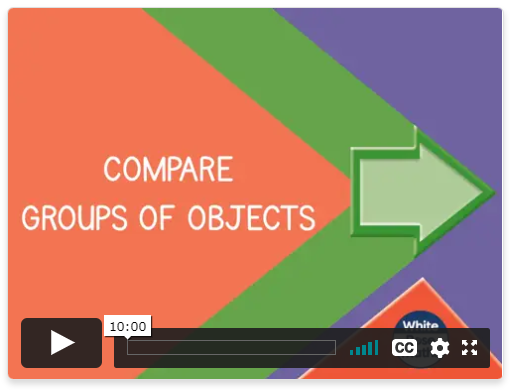 Maths Compare numbers https://whiterosemaths.com/homelearning/year-1/week-12-number-place-value-within-20/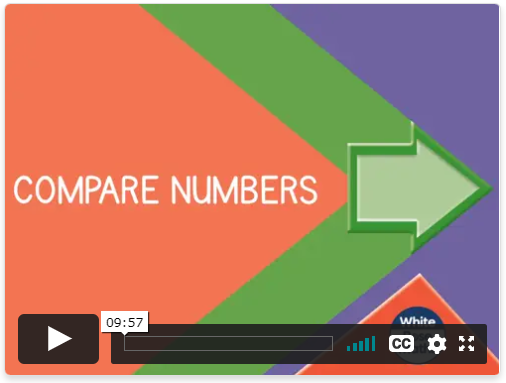 MathsOrder groups of objects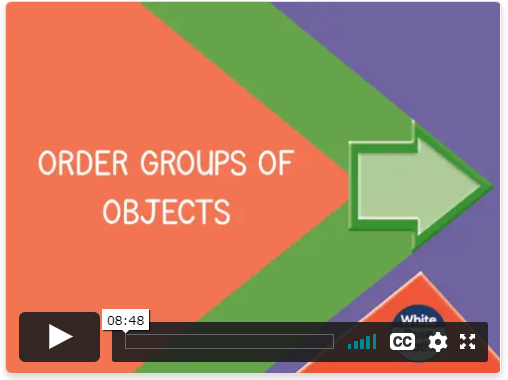 https://whiterosemaths.com/homelearning/year-1/week-12-number-place-value-within-20/Maths Order numbers 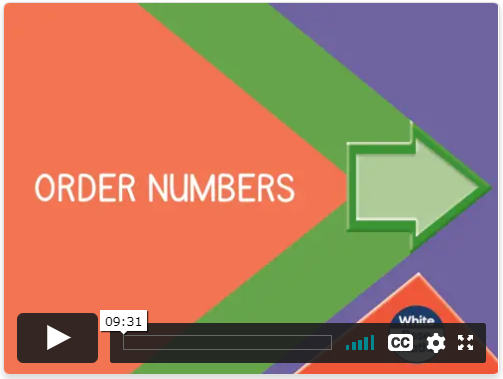 https://whiterosemaths.com/homelearning/year-1/week-12-number-place-value-within-20/ 10amBreakBreakBreak Break 10.20amPhonicsRecap your sounds for the set that you are on and write some words with those sounds in them. (Please email your class teacher if you are unaware of what set of sounds your child is currently working on) PhonicsTeach Your Monster to Read Phonics Online Learning App. (You should have been given your online logins – contact class teacher if unsure)PhonicsRecap your sounds for the set that you are on and write some words with those sounds in them. (Please email your class teacher if you are unaware of what set of sounds your child is currently working on)PhonicsTeach Your Monster to Read Phonics Online Learning App.(You should have been given your online logins – contact class teacher if unsure)10.50amEnglishNew book – Back to Earth with a Bump.file:///F:/Corona%20WFH/Timetables/Week%205%20-%20wc%2020.4.20/Back%20to%20earth%20with%20a%20bump%20.pdf Look at the front cover (read the title, look at the pictures) make a prediction about what you think the book is about. Give reasons for your prediction using the word ‘because’ to explain. English Back to Earth with a Bump.file:///F:/Corona%20WFH/Timetables/Week%205%20-%20wc%2020.4.20/Back%20to%20earth%20with%20a%20bump%20.pdfRead pages 1 & 2. Write a character description about the main character Hal.Remember to use exciting adjectives to describe Hal and to use the pronoun ‘he’.English Back to Earth with a Bump.file:///F:/Corona%20WFH/Timetables/Week%205%20-%20wc%2020.4.20/Back%20to%20earth%20with%20a%20bump%20.pdfRead pages 3 & 4. Write a setting description of when Hal’s bed is in the sky. Remember to use exciting adjectives to describe the setting.11.30amLunchLunchLunchLunch12.30pmReadingBug Club Reading app (Active Learn)Usernames and passwords have been given out. Email teacher if unsure. ReadingBug Club Reading app (Active Learn)Usernames and passwords have been given out. Email teacher if unsure.ReadingBug Club Reading app (Active Learn)Usernames and passwords have been given out. Email teacher if unsure.Reading Bug Club reading app (Active Learn)Usernames and passwords have been given out. Email teacher if unsure.12.50pmPEJoe Wicks workouthttps://www.youtube.com/channel/UCAxW1XT0iEJo0TYlRfn6rYQPEJoe Wicks workouthttps://www.youtube.com/channel/UCAxW1XT0iEJo0TYlRfn6rYQPEJoe Wicks workouthttps://www.youtube.com/channel/UCAxW1XT0iEJo0TYlRfn6rYQ PEJoe Wicks workouthttps://www.youtube.com/channel/UCAxW1XT0iEJo0TYlRfn6rYQ 1.20pmArtCan you create different types of line (wavy, straight, zig-zag, vertical, horizontal) using different drawing materials e.g. pencil, colouring pencil, pen, felt tips, paint, chalk, charcoal.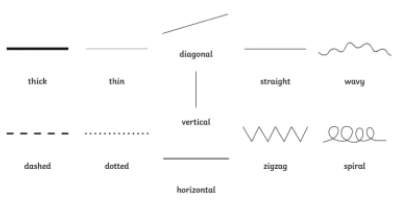 Activity- Obstacle courseCreate it in any way you see fit. Things like cones to run in and out of, hoops to jump in, a start and finish line for skipping, Spots to jump on, hurdles to jump over etcArtCan you draw an animal and use colour, line and shape?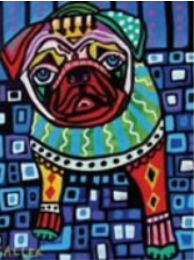 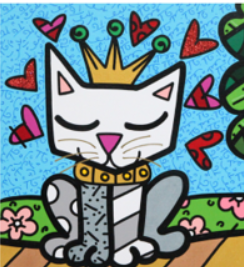 Activity- Scavenger hunt- Natural materials.Children could be encouraged to collect things from the outdoor area of their bubble like grass, branches and leaves, they could then make a collage using these things.Feel free to send us pictures!2. 45pm – 3.15pmCosmic Kids Yoga Adventure – We’re going on a bear hunt. https://www.youtube.com/watch?v=KAT5NiWHFIUFree audible books – select a book to read. Relax and enjoy.https://stories.audible.com/discoveryZen Den – Mindfulness for kids. https://www.youtube.com/watch?v=so8QN9an3t8 Cosmic Kids Yoga Adventure – We’re going on a bear hunt. https://www.youtube.com/watch?v=KAT5NiWHFIU Cosmic Kids Yoga Adventure – We’re going on a bear hunt. https://www.youtube.com/watch?v=KAT5NiWHFIUFree audible books – select a book to read. Relax and enjoy.https://stories.audible.com/discoveryZen Den – Mindfulness for kids. https://www.youtube.com/watch?v=so8QN9an3t8 Cosmic Kids Yoga Adventure – We’re going on a bear hunt. https://www.youtube.com/watch?v=KAT5NiWHFIU Your year group teachers will be available to reply to emails between 9am and 3pm Monday – Friday.  During this time, they will be working on other school priorities as well, so you may not get an emailed reply straight away.  Your year group teachers will be available to reply to emails between 9am and 3pm Monday – Friday.  During this time, they will be working on other school priorities as well, so you may not get an emailed reply straight away.  Mrs Trapani  - Head of KS1        	luisa.trapani@rydersgreen.sandwell.sch.ukMiss Hartley - Teacher 1H	siobhan.hartley@rydersgreen.sandwell.sch.ukMiss Fiaz – Teacher 1F	              samia.fiaz@rydersgreen.sandwell.sch.ukMrs Begum – TA 	salma.begum@rydersgreen.sandwell.sch.ukMiss Corbett- TA 	danielle.corbett@rydersgreen.sandwell.sch.ukAngela Johal – Technical Support – angela.johal@rydersgreen.sandwell.sch.uk 